Výsledok hospodáreniaPorovnaním  účtov nákladov a účtov výnosov zistíme výsledok hospodárenia podnikateľskej činnosti (VH).VH sa zisťuje na konci účtovného obdobia v mimoriadnych prípadoch aj k inému termínu. VH zisťujeme na účte 710 – Účet ziskov a strát. Účtovná jednotka má povinnosť vyčísliť VH z bežnej činnosti, zaúčtovať zistenú daň z príjmu z bežnej činnosti. Zároveň musí vyčísliť VH z mimoriadnej činnosti a zaúčtovať daň z príjmu z mimoriadnej činnosti.                                                     Výsledok hospodárenia  (VH = V- N)                                             Zisk	                            Strata    VH z hospodárskej činnosti  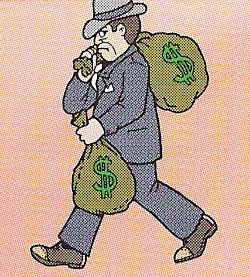 VH z finančnej činnosti        VH z bežnej činnostiVH z mimoriadnej činnosti Celkový výsledok hospodárenia pred zdanením+ pripočítateľné položky- odpočítateľné položkyZÁKLAD DANE (osobitne pre bežnú a mimoriadnu činnosť)  	x 19 % = daň z príjmovbežná činnosť		mimoriadna činnosť591/341			593/341Ak z jednej činnosti dosiahne firma stratu, ale celkový výsledok hospodárenia je kladný, počítame aj takzvanú  zápornú daňovú  povinnosť.VH po zdanení = VH pred zdanením  – daň z príjmovPoložky znižujúce a zvyšujúce základ danesú to položky, ktoré sa nachádzajú v UCT v nákladoch, resp. výnosoch a nie sú zároveň daňovými výdavkami – príjmami;treba o ne upraviť výsledok hospodárenia, aby sa správne vyčíslil základ dane;upravuje ich Zákon o dani z príjmov.Najčastejšie zvyšujúce ZD (pripočitateľné položky)dary 543;pokuty 545;sociálne náklady nad rámec zákona 528;náklady na reprezentáciu 513;rozdiel medzi účtovými a daňovými odpismi (ak sú účtovné väčšie);ak vznikne škoda 549 je vyššia ako prijatá náhrada 648 tak základ dane sa zvýši o rozdiel medzi nimi.Najčastejšie znižujúce ZD (odpočítateľné položky)rozdiel medzi účtovými a daňovými odpismi.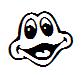 Príklad:Na konci účtovného obdobia sme zistili výsledok hospodárenia pred zdanením.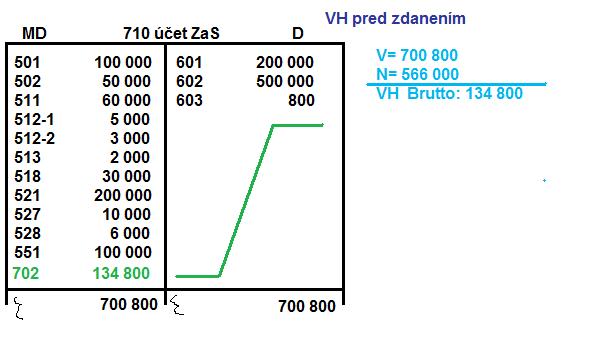 Výsledok hospodárenia po zdanení.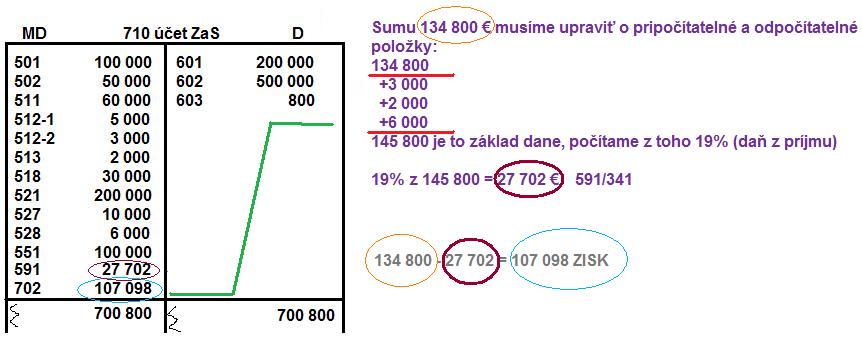 